Бронхит, как частое осложнение ОРВИ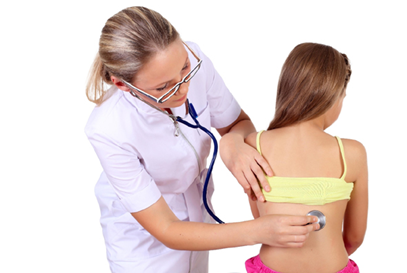 С наступлением осенне-зимнего периода жители России все чаще начинают страдать от  острых респираторных  заболеваний и  гриппа. Особенно часто этими заболеваниями, болеют дети дошкольного и младшего школьного возраста. И, если, при соблюдении постельного режима и других рекомендаций врача, заболевание проходит спустя 5-7 дней, то при недостаточном внимании к своему здоровью ОРВИ и грипп могут осложниться таким заболеванием, как острый бронхит.Острый бронхит является одним из самых частых осложнений после перенесенного вирусного заболевания, и находится в первой пятерке причин обращаемости пациентов за медицинской помощью.В большинстве случаев причиной бронхита являются вирусы гриппа, парагиппа, адено- и риновирусы.  Изначально, при ОРВИ эти вирусы локализуются в верхних дыхательных путях,  но при неправильном лечении, нарушении постельного режима и на фоне пониженного иммунитета инфекция может опуститься в бронхи и вызвать их воспаление.Таки образом, бронхит – это заболевание дыхательной системы, при котором в воспалительный процесс вовлекаются бронхи.При присоединении бактериальной инфекции причиной бронхита могут быть пневмококки, стрептококки, гемофильная палочка и другие.Крайне редко, как правило, на фоне длительного приема антибактериальных препаратов либо при различных иммунодефицитных состояниях, может развиться грибковый бронхит.Симптомы острого бронхита:Осложнение общего состояния на 5-7 день после начала заболевания ОРВИ с повышением температуры тела, как правило, до 38 °, слабостью и вялостью.Присоединение надсадного, приступообразного кашля, сначала сухого, затем с мокротой. Мокрота может быть различного цвета и консистенции в зависимости от того, какая инфекция спровоцировала заболевание.Важно не путать мокроту, выделяемую из бронхов, с выделениями, образующихся в верхних дыхательных путях при насморке, которые нередко спускаются по задней стенке глотки и отхаркиваются через рот, а также с отделяемым при патологии ротоглотки и гортани.При бронхите количество мокроты, как правило, невелико.Приступообразный кашель,  возникающий чаще в ночное время и вызывающий болезненные ощущения в мышцах брюшного пресса и грудной клетки
Хрипы при дыхании. При воспалении бронхов значительно уменьшается их просвет, в результате чего дыхание становится жёстким и могут появиться хрипы. 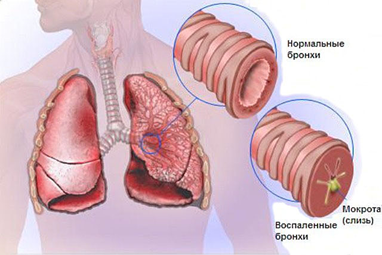 Достоверно подтвердить наличие хрипов в нижних дыхательных путях может только врач.Диагностировать острый бронхит может только врач, на основании клинической картины заболевания и лабораторных анализов. Лечение бронхита зависит от провоцирующего фактора, типа течения и формы заболевания.Прием антибиотиков при лечении острого бронхита целесообразно только в том случае, если доказано, что причиной болезни стало присоединение бактериальной инфекции. Но в подавляющем большинстве случаев острый бронхит провоцируют вирусы, а значит прием антибактериальных препаратов не только не эффективен, но и опасен.Острый бронхит в неосложненной форме при правильном лечении и соблюдении всех рекомендаций врача длится около двух недель и заканчивается полным выздоровлением.Профилактика бронхитавакцинация от гриппа  и  пневмококковой инфекции снижает вероятность заболевания гриппом в осенне-зимний период и, следовательно, снижает вероятность возникновения бронхита;
своевременное лечение простудных заболеваний;сбалансированное питание;закаливание;оптимальная физическая активность;отказ от вредных привычек, в том числе, от курения;соблюдение режима труда и отдыха;своевременное лечение хронических легочных инфекций.Будьте внимательны к своему здоровью! Помните, что лучше предотвратить бронхит, чем потом заниматься его лечением.